    HIỆU TRƯỞNG    Nguyễn Thị ThứcUBND QUẬN LONG BIÊNTRƯỜNG TIỂU HỌC VIỆT HƯNG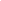 LỊCH CÔNG TÁC CHUNG CỦA TRƯỜNG(TUẦN 25 NĂM HỌC 2022-2023)TỪ NGÀY 06/3  ĐẾN NGÀY 12/3/2023ThứBuổiNội dung công việc, thời gian, địa điểmBộ phận thực hiệnLãnh đạophụ tráchGV trực(Cả ngày)Các ND công việc bổ sungHai06S Chào cờ: - Trao huy chương HS đạt Toán ASMO vòng QG- - TPT, GVCN- Đ/c Thức HTĐ/c ThứcNgọc AnhHai06CKiểm tra nề nếp chuyên môn, BT-  14-h30: Chuyên đề báo cáo tiết thi GVG TP môn TNXH tại TH Vũ Xuân Thiều- BGH, GV- Đ/c Yến PHT,Hải LinhĐ/c ThứcNgọc AnhBa07S—Kiểm tra nề nếp chuyên môn, BT- 8h30: Dự Hội nghị kỷ niệm 113 năm ngày Quốc tế Phụ nữ (08/3/1910-08/3/2023) và 1983 năm Khởi nghĩa Hai Bà Trưng tại phường Việt Hưng- 08h15: Chuyên đề báo cáo tiết thi GVG TP môn Toán, Tiếng Việt tại TH Long Biên- BGH, GV- Đ/c Thức HT- Đ/c Yến PHT,Hải LinhĐ/c Thức Lâm HườngBa07CKiểm tra nề nếp chuyên môn, BT- BGH, TTCM, GVĐ/c Thức Lâm HườngTư08S- T3: Dự Toán 2A5 Lương Trang - 7h45 Dự buổi gặp mặt kỷ niệm 113 năm ngày Quốc tế Phụ nữ (08/3/1910-08/3/2023) và 1983 năm Khởi nghĩa Hai Bà Trưng và Tổng kết phong trào thi đua Giỏi việc nước - Đảm việc nhà năm 2022 tại Hội trường tầng 2 khu liên cơ.- BGH, GV- Đ/c Hoàng Yến HT, Tuyền, Trưởng ban nữ côngĐ/c Thức Dương ThủyTư08C- Kiểm tra nề nếp chuyên môn, BT- 14h00: Dự Hội nghị thông tin về chủ trương, đường lối phát triển của Quận giai đoạn 2022-2025 và nhiệm vụ trọng tâm năm 2023- BGH, GV- Đ/c Thức HTĐ/c Thức Dương ThủyNăm09S- T1: Dự LT&C2 Hoàng Trang-BGH, GVĐ/c Thức Minh HuyềnNăm09C- Dự giờ các tiết HDH- BGH, GVĐ/c Thức Minh HuyềnSáu10S- T1: Dự TLV3 Hồng Phượng- BGH, GVĐ/c Thức Thu HồngSáu10C-  Học sinh dự thi Tin học trẻ cấp Quận tại Học viện sáng tạo công nghệ trẻ TEKEY- Hoàn thiện hồ sơ công việc tuần 25.- Lên lịch công tác tuần 26.- Đ/c Phùng Thủy- BGH, GVĐ/c Thức Thu HồngBảy11S-C- 08:00: Tham dự Hội nghị giới thiệu sách giáo khoa lớp 4 Chương trình giáodục phổ thông 2018- BGH, GV tổ 3, 4, 5Đ/c Thức  CN12S - C